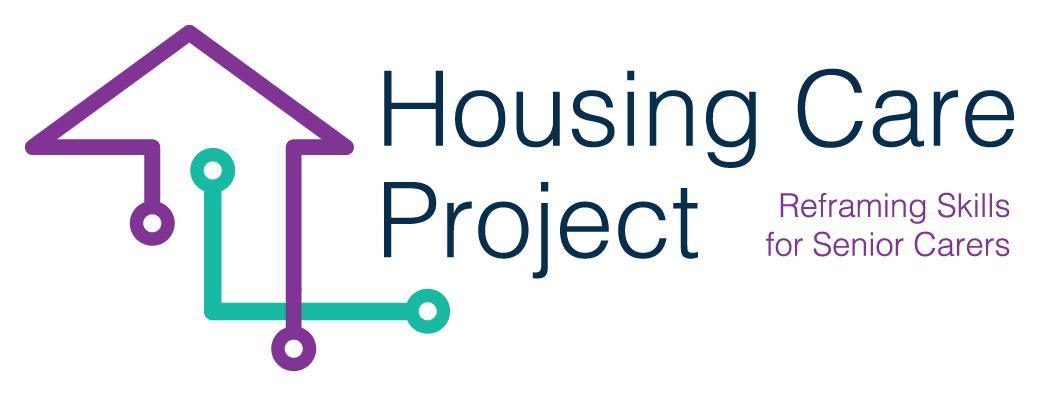 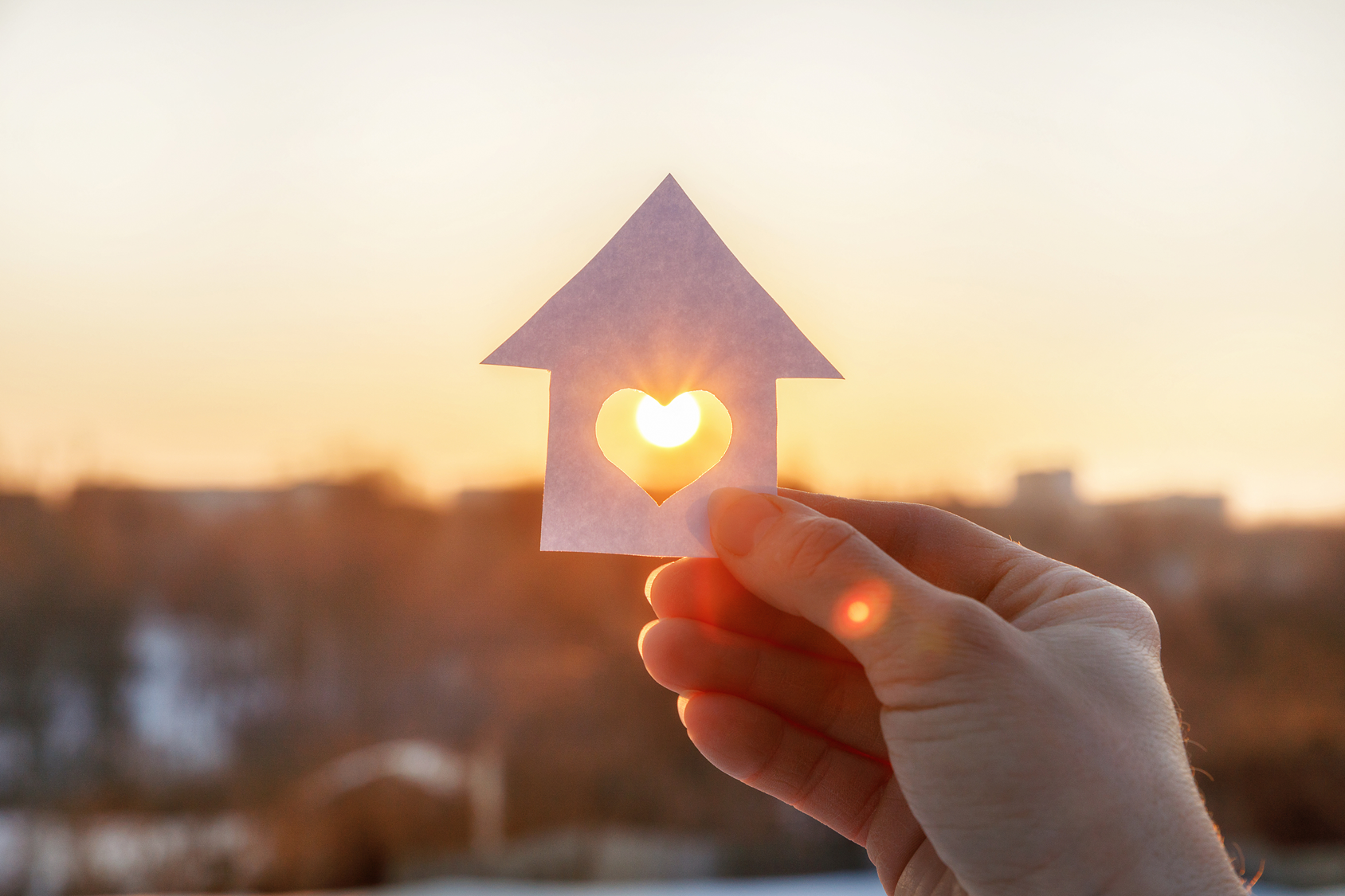 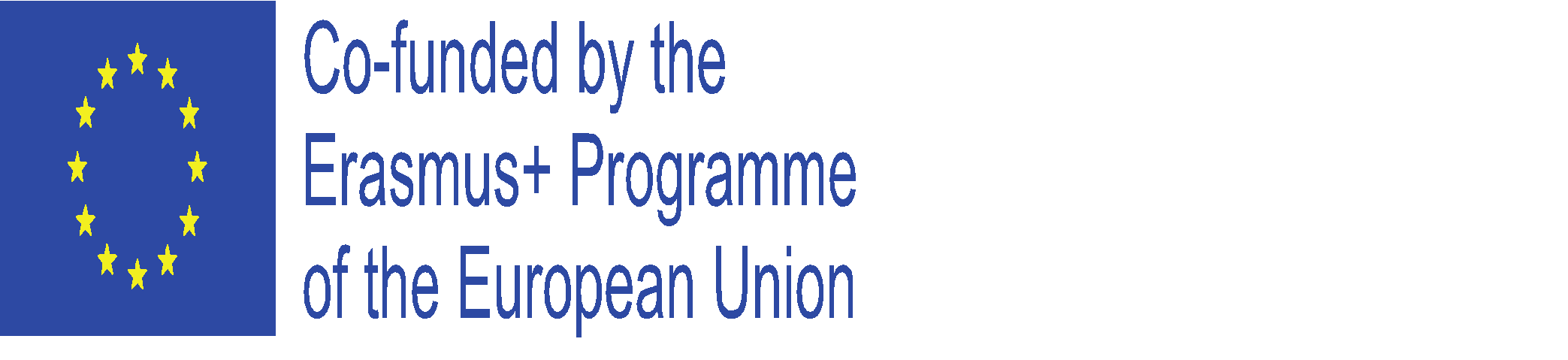 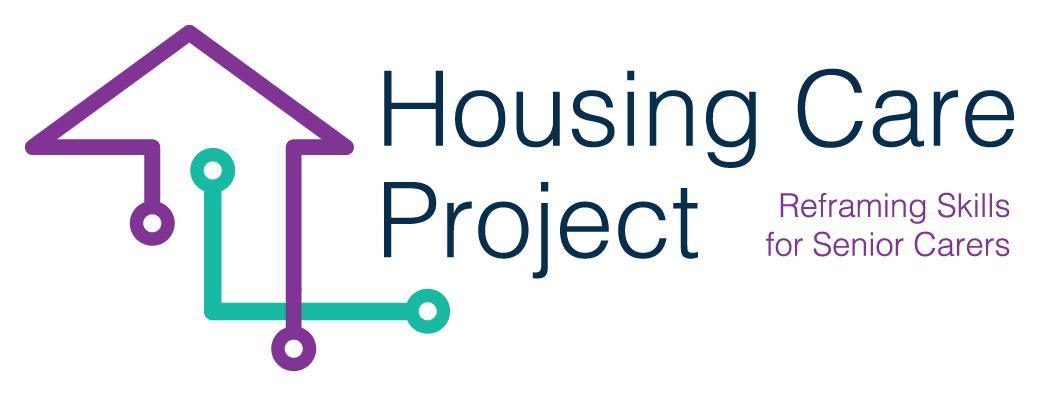 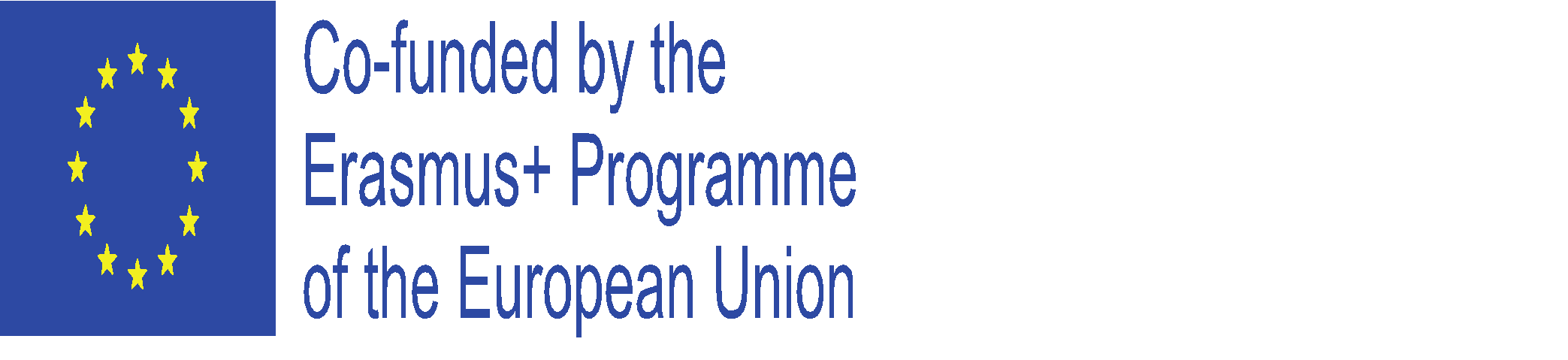 01	Modello calendario	3                                                  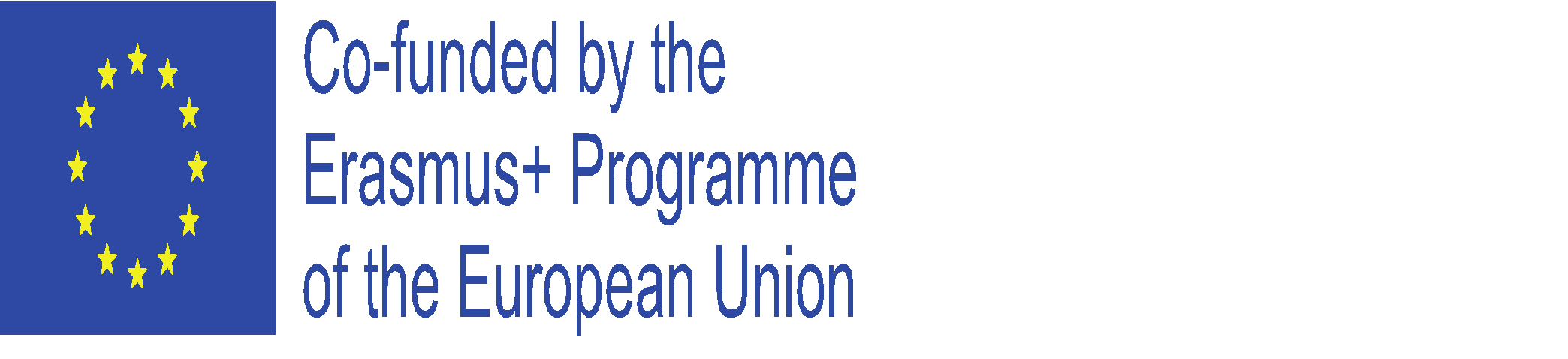 Creazione di un calendario di un percorso di apprendimento basato sul lavoroResp. ilmiolavoro srl Di seguito sono riportati due modelli di calendario da creare per ogni singolo operatore sanitario.Il primo modello si riferisce a un calendario di 4 settimane, il secondo a un calendario di 7 settimane.In entrambi gli scenari, la durata del percorso di apprendimento basato sul lavoro è di 30 ore.Dopo i modelli di calendario, ci sono anche due quadri di calendario. Questi sono, ovviamente, flessibili.Ipotesi calendario di 4 settimane (preferibile)Ipotesi di un calendario di 7 settimane4 settimane (consigliato)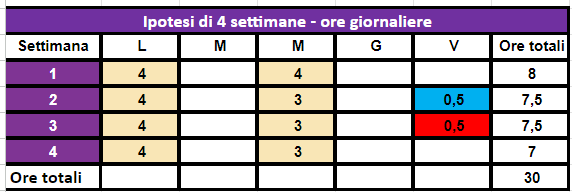 7 settimane 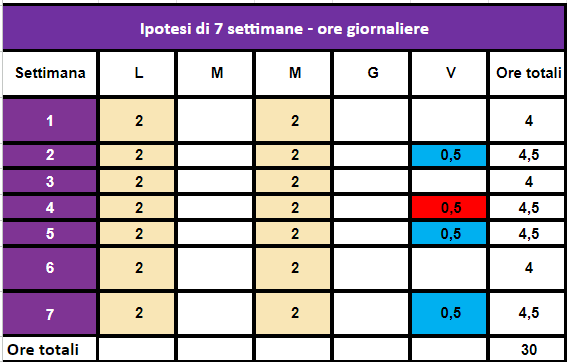 Nome e cognome dell’operatore sanitario ___________________________________Nome e cognome del tutor _____________________________________Percorso di apprendimento basato sul lavoro da ___/___/2023 a ___/___/2023Nome e cognome dell’operatore sanitario ___________________________________Nome e cognome del tutor _____________________________________Percorso di apprendimento basato sul lavoro da ___/___/2023 a ___/___/2023Nome e cognome dell’operatore sanitario ___________________________________Nome e cognome del tutor _____________________________________Percorso di apprendimento basato sul lavoro da ___/___/2023 a ___/___/2023DataOreNote___/___/20234___/___/20234___/___/20234___/___/20233___/___/20230,5Valutazione formativa___/___/20234___/___/20233___/___/20230,5Monitoraggio___/___/20234___/___/20233Totale30Nome e cognome dell’operatore sanitario ___________________________________Nome e cognome del tutor _____________________________________Percorso di apprendimento basato sul lavoro da ___/___/2023 a ___/___/2023Nome e cognome dell’operatore sanitario ___________________________________Nome e cognome del tutor _____________________________________Percorso di apprendimento basato sul lavoro da ___/___/2023 a ___/___/2023Nome e cognome dell’operatore sanitario ___________________________________Nome e cognome del tutor _____________________________________Percorso di apprendimento basato sul lavoro da ___/___/2023 a ___/___/2023DataOreNote___/___/20232___/___/20232___/___/20232___/___/20232___/___/20230,5Valutazione formativa___/___/20232___/___/20232___/___/20232___/___/20232___/___/20230,5Monitoraggio___/___/20232___/___/20232___/___/20230,5Valutazione formativa___/___/20232___/___/20232___/___/20232___/___/20232___/___/20230,5Totale30